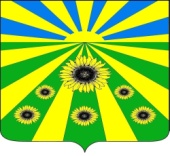 ПОСТАНОВЛЕНИЕАДМИНИСТРАЦИИ РАССВЕТОВСКОГО СЕЛЬСКОГО ПОСЕЛЕНИЯ СТАРОМИНСКОГО РАЙОНАот  26.12.2022                                                                                             № 128п. РассветО внесении изменений в постановление администрации Рассветовского сельского поселения Староминского района от 30 октября 2020года № 120 «Об утверждении муниципальной программы«Обеспечение беспрепятственного доступа маломобильных граждан к объектам социальной, транспортной и инженерной инфраструктур, информации и связи в Рассветовском сельском поселении Староминского района»В целях приведения в соответствие муниципальной программы администрации Рассветовского сельского поселения Староминского района от 30 октября 2020 года № 120 «Об утверждении муниципальной программы «Обеспечение беспрепятственного доступа маломобильных граждан к объектам социальной, транспортной и инженерной инфраструктур, информации и связи в Рассветовском сельском поселении Староминского района», руководствуясь статьей 31 Устава Рассветовского сельского поселения Староминского района п о с т а н о в л я ю:1. Внести изменения в Приложение к постановлению администрации Рассветовского сельского поселения Староминского района от 30 октября 2020 года № 120 «Об утверждении муниципальной программы Обеспечение беспрепятственного доступа маломобильных граждан к объектам социальной, транспортной и инженерной инфраструктур, информации и связи в Рассветовском сельском поселении Староминского района»:1.1. Пункт «Объёмы бюджетных ассигнований муниципальной программы» в приложении «ПАСПОРТ муниципальной программы Рассветовского сельского поселения «.обеспечение беспрепятственного доступа маломобильных граждан к объектам социальной, транспортной и инженерной инфраструктур, информации и связи в Рассветовском сельском поселении Староминского района» изложить в следующей редакции:1.2. Раздел 4. «ОБОСНОВАНИЕ РЕСУРСНОГО ОБЕСПЕЧЕНИЯ МУНИЦИПАЛЬНОЙ ПРОГРАММЫ» изложить в следующей редакции:Финансирование муниципальной программы осуществляется за счет средств местного бюджета Рассветовского сельского поселения.Объемы и источники финансирования муниципальной программы:Вместе с тем возможны корректировки финансирования основных мероприятий в ходе реализации муниципальной программы по мере решения вновь поставленных задач.Перечень основных мероприятий муниципальной программы «Обеспечение беспрепятственного доступа маломобильных граждан к объектам социальной, транспортной и инженерной инфраструктур, информации и связи в Рассветовском сельском поселении Староминского района»Специалист 1 категории администрации Рассветовского сельского поселения Староминского района                                                                                                                                                Е.Е. Дерновая2. Ведущему специалисту администрации Рассветовского сельского поселения Бреевой Л.В. разместить настоящее постановление на официальном сайте администрации Рассветовского сельского поселения Староминского района в информационно-телекоммуникационной сети «Интернет» http://www.rassvetsp.ru и обнародовать.3. Контроль за выполнением настоящего постановления оставляю за специалистом 1 категории администрации Рассветовского сельского поселения Дерновой Е.Е.5. Постановление вступает в силу со дня его обнародования.Глава Рассветовского сельского поселенияСтароминского района                                                               А.В. ДемченкоЛИСТ СОГЛАСОВАНИЯ проекта постановления администрации Рассветовского сельского поселения Староминского района от 26.12.2022 № 128 О внесении изменений в постановление администрации Рассветовского сельского поселения Староминского района от 30.10.2020г. №120 «Об утверждении муниципальной программы «Обеспечение беспрепятственного доступа маломобильных граждан к объектам социальной, транспортной и инженерной инфраструктур, информации и связи в Рассветовском сельском поселении Староминского района»Проект подготовлен:Специалист 1 категорииРассветовского сельского поселенияСтароминского района                                                                          Е.Е. Дерновая«__»________2022Проект согласован:Ведущий специалистадминистрации Рассветовского сельскогопоселения Староминского района                                                      И.В. Колчина«__»________2022Проект согласован:Ведущий специалистадминистрации Рассветовского сельскогопоселения Староминского района                                                         А.Г. Фесенко«__»________2022Объемы бюджетных ассигнований муниципальной программыобщий объем финансирования программы составляет 20,0 тыс. рублей за счёт средств местного бюджета, в том числе по годам:2021 год – 5,0 тыс. рублей,2022 год –0,0 тыс. рублей,2023 год –5,0 тыс. рублей,2024 год –5,0 тыс. рублей2025 год – 5,0 тыс. рублей.Годы реализацииОбъемы финансирования, тыс. рублейОбъемы финансирования, тыс. рублейОбъемы финансирования, тыс. рублейОбъемы финансирования, тыс. рублейОбъемы финансирования, тыс. рублейГоды реализацииВсегов разрезе источников финансированияв разрезе источников финансированияв разрезе источников финансированияв разрезе источников финансированияГоды реализацииВсегофедеральный бюджеткраевой бюджетместныебюджетывнебюджет-ные источники123456Основное мероприятие № 1 «Формирование условий для беспрепятственного доступа к объектам и услугам в приоритетных сферах жизнедеятельности инвалидов и других маломобильных групп населения Рассветовского  сельского поселения Староминского района»Основное мероприятие № 1 «Формирование условий для беспрепятственного доступа к объектам и услугам в приоритетных сферах жизнедеятельности инвалидов и других маломобильных групп населения Рассветовского  сельского поселения Староминского района»Основное мероприятие № 1 «Формирование условий для беспрепятственного доступа к объектам и услугам в приоритетных сферах жизнедеятельности инвалидов и других маломобильных групп населения Рассветовского  сельского поселения Староминского района»Основное мероприятие № 1 «Формирование условий для беспрепятственного доступа к объектам и услугам в приоритетных сферах жизнедеятельности инвалидов и других маломобильных групп населения Рассветовского  сельского поселения Староминского района»Основное мероприятие № 1 «Формирование условий для беспрепятственного доступа к объектам и услугам в приоритетных сферах жизнедеятельности инвалидов и других маломобильных групп населения Рассветовского  сельского поселения Староминского района»Основное мероприятие № 1 «Формирование условий для беспрепятственного доступа к объектам и услугам в приоритетных сферах жизнедеятельности инвалидов и других маломобильных групп населения Рассветовского  сельского поселения Староминского района»20215,0--5,0-20220,0--0,020235,0--5,0-20245,0--5,0-20255,0--5,0-Всего по основному мероприятию20,0--20,0-Основное мероприятие № 2«Преодоление социальной разобщенности в обществе информирования позитивного отношения к проблемам инвалидов и проблеме обеспечения доступной среды жизнедеятельности для инвалидов Рассветовского сельского поселения Староминского района»Основное мероприятие № 2«Преодоление социальной разобщенности в обществе информирования позитивного отношения к проблемам инвалидов и проблеме обеспечения доступной среды жизнедеятельности для инвалидов Рассветовского сельского поселения Староминского района»Основное мероприятие № 2«Преодоление социальной разобщенности в обществе информирования позитивного отношения к проблемам инвалидов и проблеме обеспечения доступной среды жизнедеятельности для инвалидов Рассветовского сельского поселения Староминского района»Основное мероприятие № 2«Преодоление социальной разобщенности в обществе информирования позитивного отношения к проблемам инвалидов и проблеме обеспечения доступной среды жизнедеятельности для инвалидов Рассветовского сельского поселения Староминского района»Основное мероприятие № 2«Преодоление социальной разобщенности в обществе информирования позитивного отношения к проблемам инвалидов и проблеме обеспечения доступной среды жизнедеятельности для инвалидов Рассветовского сельского поселения Староминского района»Основное мероприятие № 2«Преодоление социальной разобщенности в обществе информирования позитивного отношения к проблемам инвалидов и проблеме обеспечения доступной среды жизнедеятельности для инвалидов Рассветовского сельского поселения Староминского района»202100,0--00,0-202200,0--00,0202300,0--00,0-202400,0--00,0-202500,0--00,0-Всего по основному мероприятию00,0--00,0-Общий объем финансирования по муниципальной программеОбщий объем финансирования по муниципальной программеОбщий объем финансирования по муниципальной программеОбщий объем финансирования по муниципальной программеОбщий объем финансирования по муниципальной программеОбщий объем финансирования по муниципальной программе20215,0--5,0-720220,0--0,0-20235,0--5,0-20245,0--5,0-20255,0--5,0-Всего по программе20,0--20,0-№ п/пНаименование мероприятияИсточники финансированияОбъем финанси-рования,всего(тыс.руб)В том числе по годамВ том числе по годамВ том числе по годамВ том числе по годамВ том числе по годамНепосредственный результат реализации мероприятияУчастник муниципальной программы № п/пНаименование мероприятияИсточники финансированияОбъем финанси-рования,всего(тыс.руб)2021202220232024202512345678910111.Отдельные мероприятия муниципальной программы«Обеспечение беспрепятственного доступа маломобильных граждан к объектам социальной, транспортной и инженерной инфраструктур, информации и связи в Рассветовском сельском поселении Староминского района»Отдельные мероприятия муниципальной программы«Обеспечение беспрепятственного доступа маломобильных граждан к объектам социальной, транспортной и инженерной инфраструктур, информации и связи в Рассветовском сельском поселении Староминского района»Отдельные мероприятия муниципальной программы«Обеспечение беспрепятственного доступа маломобильных граждан к объектам социальной, транспортной и инженерной инфраструктур, информации и связи в Рассветовском сельском поселении Староминского района»Отдельные мероприятия муниципальной программы«Обеспечение беспрепятственного доступа маломобильных граждан к объектам социальной, транспортной и инженерной инфраструктур, информации и связи в Рассветовском сельском поселении Староминского района»Отдельные мероприятия муниципальной программы«Обеспечение беспрепятственного доступа маломобильных граждан к объектам социальной, транспортной и инженерной инфраструктур, информации и связи в Рассветовском сельском поселении Староминского района»Отдельные мероприятия муниципальной программы«Обеспечение беспрепятственного доступа маломобильных граждан к объектам социальной, транспортной и инженерной инфраструктур, информации и связи в Рассветовском сельском поселении Староминского района»Отдельные мероприятия муниципальной программы«Обеспечение беспрепятственного доступа маломобильных граждан к объектам социальной, транспортной и инженерной инфраструктур, информации и связи в Рассветовском сельском поселении Староминского района»Отдельные мероприятия муниципальной программы«Обеспечение беспрепятственного доступа маломобильных граждан к объектам социальной, транспортной и инженерной инфраструктур, информации и связи в Рассветовском сельском поселении Староминского района»Отдельные мероприятия муниципальной программы«Обеспечение беспрепятственного доступа маломобильных граждан к объектам социальной, транспортной и инженерной инфраструктур, информации и связи в Рассветовском сельском поселении Староминского района»Отдельные мероприятия муниципальной программы«Обеспечение беспрепятственного доступа маломобильных граждан к объектам социальной, транспортной и инженерной инфраструктур, информации и связи в Рассветовском сельском поселении Староминского района»1.1Основное мероприятие № 1приобретениесредства отображения информации знаковые, для инвалидовместный бюджет20,05,00,05,05,05,0оснащение приоритетных объектов сфер жизнедеятельности техническими средствами адаптации для беспрепятственного доступа и получения услуг инвалидами и другими маломобильными группами населенияАдминистрация Рассветовского сельского поселения1.1Основное мероприятие № 1приобретениесредства отображения информации знаковые, для инвалидовкраевой бюджет------1.1Основное мероприятие № 1приобретениесредства отображения информации знаковые, для инвалидовфедеральный бюджет------1.1Основное мероприятие № 1приобретениесредства отображения информации знаковые, для инвалидоввнебюджетные источники------1.1Основное мероприятие № 1приобретениесредства отображения информации знаковые, для инвалидоввсего20,05,00,05,05,05,01.2.Основное мероприятие № 2доля инвалидов, положительно оценивающих отношение населения к проблемам инвалидов, в общей численности опрошенных инвалидовместный бюджетБез финансирования00,000,000,000,000,0сводная информация, полученная на основании общественного мнения инвалидов,  позволяющая объективно оценить доступность объектов и услуг в приоритетных сферах жизнедеятельности инвалидов и других маломобильных групп населения, а также отношение населения к проблемам инвалидовАдминистрация Рассветовского сельского поселения1.2.Основное мероприятие № 2доля инвалидов, положительно оценивающих отношение населения к проблемам инвалидов, в общей численности опрошенных инвалидовкраевой бюджет------1.2.Основное мероприятие № 2доля инвалидов, положительно оценивающих отношение населения к проблемам инвалидов, в общей численности опрошенных инвалидовфедеральный бюджет------1.2.Основное мероприятие № 2доля инвалидов, положительно оценивающих отношение населения к проблемам инвалидов, в общей численности опрошенных инвалидоввнебюджетные источники------1.2.Основное мероприятие № 2доля инвалидов, положительно оценивающих отношение населения к проблемам инвалидов, в общей численности опрошенных инвалидоввсегоБез финансирования00,000,000,000,000,0ИТОГО по программе: всегоИТОГО по программе: местный бюджет20,05,00,05,05,05,0ИТОГО по программе: краевой бюджет------ИТОГО по программе: федеральный  бюджет------ИТОГО по программе: внебюджетные источники------